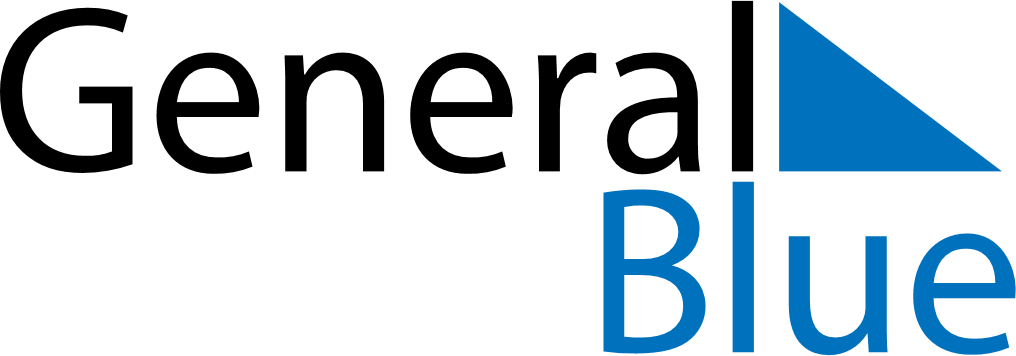 June 2028June 2028June 2028CuracaoCuracaoSundayMondayTuesdayWednesdayThursdayFridaySaturday12345678910Father’s Day1112131415161718192021222324252627282930